Уважаемые коллеги, необходимо проанализировать свою деятельность  в период с 06 апреля по настоящее время по форме:Ф.И.О. учителя, в каких классах работаете, укажите предмет.Архипова Анна Андреевна, коррекционно-развивающие занятия для детей с ОВЗ и обучающихся в форме индивидуального обучения с 1 по 4 классы.Какие платформы дистанционного обучения вы изучили?Zoom, Skype.Каким платформам вы отдали предпочтение в урочной деятельности? -Каким платформам вы отдали предпочтение во внеурочной деятельности?Skype, WhatsApp.Перечислите возможности этих платформ в урочной и внеурочной деятельности по своему предмету.Skype: Видеоконфереция, демонстрация экрана.WhatsApp: Бесплатные видеозвонки и чат-переписка.Какие учебные материалы были вами разработаны? Укажите класс, предмет и тему, сделайте ссылку на это материал.-Какие материалы для организации внеурочной деятельности или воспитательной работы были вами разработаны? Укажите класс, тему, сделайте ссылку на это материал.Тема «Организация режима дня в условиях дистанционного обучения»Мой друг!С 6 апреля 2020 года все ученики школ России перешли на дистанционное обучение, т.е. мы будем учиться, не выходя из дома. Не смотря на это, очень важно сохранить свое здоровье и хорошее настроение для того, чтобы успевать все делать: учиться, читать, играть, помогать родителям и много всего другого. Для этого нам обязательно нужно соблюдать режим дня! Предлагаю тебе составить свой режим дня на период обучения дома, которого ты будешь придерживаться. Для этого возьми альбомный лист и построй на нем свой день с основными режимными моментами (подъем, зарядка, водные процедуры, завтрак, уроки, обед, полдник, выполнение домашних заданий, ужин, домашние обязанности, свободное время и игры, подготовка ко сну, сон). 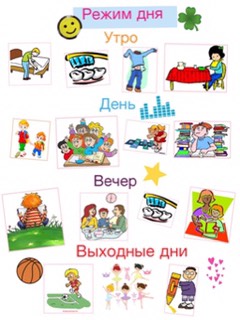 Будет здорово, если ты свою работу оформишь рисунками! Готовый режим дня размести на видном месте для себя и обязательно соблюдай его! Не забудь сфотографировать свою работу и отправить мне до 10 апреля, буду ждать!  Анна АндреевнаТема «Организация досуга детей условиях дистанционного обучения»Дорогие ребята!А вот и второе задание. Сейчас у нас появилось больше свободного времени. Многие из нас прочитали интересные книги, пересмотрели любимые фильмы или мультфильмы, поиграли в увлекательные игры. Предлагаю Вам записать небольшой видеосюжет, в котором Вы порекомендуете к прочтению книгу или к просмотру фильм/мультфильм. В своём видео кратко расскажите, чем именно понравились книга/фильм/мультфильм и их краткое содержание.Прикрепляю в качестве образца сюжет Владелины, ученицы 4 класса (https://vk.com/wall-189050428_596).Свои видеосюжеты присылайте мне. Буду ждать!                                         Анна АндреевнаТема «Размышляем о плюсах и минусах обучения дома»Здравствуйте, ребята!Прошли уже две недели дистанционного обучения и можно подвести первые результаты. Предлагаю Вам поразмышлять о плюсах и минусах обучения дома. Продолжите фразы.Мне нравится дистанционное обучение тем, что:***Мне не нравится дистанционное обучение, потому что...***Выполнить задание можно до 24 апреля. Жду Ваших работ!                                            Анна АндреевнаТема «Знакомство с эмоциями»Здравствуйте, ребята!Сегодня в качестве задания я предлагаю Вам посмотреть мультфильм «Головоломка».Этот мультик учит: не совершать поспешных поступков, а стараться найти компромисс со своими близкими; какими бывают и как проявляются базовые эмоции; тому, что жизнь бывает не так уж проста, но в этом её прелесть!После просмотра «Головоломки» предлагаю Вам ответить на следующие вопросы:Что тебе понравилось?Какие моменты запомнились?Какой герой тебе был ближе?Как ты считаешь, этот персонаж поступал хорошо или плохо?Анна АндреевнаУкажите, в каких on-line проектах участвовали ваши дети (количество детей, ссылки). Акция «#На карантине_не скучай» - 4 обучающихся.https://vk.com/wall-189050428_604https://vk.com/wall-189050428_617https://vk.com/wall-189050428_622https://vk.com/wall-189050428_637https://vk.com/wall-189050428_827Какие способы обратной связи с детьми вы использовали?1. Эл.почта ArhipovaAnnaAndreevna@yandex.ru2. WhatsApp 891133525653. Vk https://vk.com/id3862226Как вам кажется, какие риски у дистанционного обучения? Переутомление детей;ухудшение физического и психологического здоровья обучающихся; риск развития СДВГ (синдром дефицита внимания с гиперактивностью);снижение коммуникативной активности или торможение развития  навыков общения;конфликты в детско-родительских взаимоотношениях;снижение учебной мотивации;«легализованное зависание» детей за гаджетами и выбор в пользу виртуального мира.Какие преимущества у дистанционного обучения?Возможность самостоятельно организовать удобный для каждого ребенка распорядок дня, режим труда и отдыха;больше свободного времени для хобби и занятий по интересам детей.Как вы организовали работу с родителями?Консультативная работа с родителями проводится по запросу. В социальных сетях и группах классов начальной школы, а также на сайте школы размещена следующая информация:«Уважаемые обучающиеся и их родители!Педагог-психолог – Архипова Анна Андреевна – готова по необходимости оказать психологическую поддержку в период дистанционного обучения. Она посоветует как организовать свой день, чем заняться в свободное время, а также как снизить паническое настроение и тревогу.☎Обратиться за поддержкой можно по телефону 8(911)335-25-65, включая мессенджеры: WhatsApp,Viber, iMessage. Звонки и сообщения принимаются по будням с 10.00 до 15.00.Также можно обратиться за психологической поддержкой по детскому телефону доверия 8-800-2000-122 (звонок бесплатный). У детского телефона доверия есть свой сайт www.telefon-doveria.ru».Просветительская работа с родителями проводится посредством размещения информационных памяток в социальных сетях и группах классов начальной школы, а также на сайте школы.Наличие конспекта урока или внеурочного, воспитательного мероприятия обязательно! Срок – до 21 мая (включительно). Пожалуйста, материалы отправляйте в электронном виде на адрес kirovskschool_7@mail.ru